Tom Thomson Mystery Cliffs’ NotesThe Back Story:1880s: logging comes to Algonquin Park as high demand pushes logging white pine further into Canada1893: Algonquin Park created to protect pine stands FOR logging1893: Gilmour Lumber Company establishes an operation on the shores of Canoe Lake1897: attempts to drive logs down the Oxtounge to mill a failure  Gilmour builds a major logging camp on the northern shores of Canoe LakeMowat Village  home to 500 people, hospital, school, stables, post office, etc.1896: JR Booth begins railway construction – Gilmour hopes to build a spur to Mowat and use railroad to ship logs out1901: operation is again a failure  Gilmour abandons the village1905: Shannon Fraser and wife Annie hired to disassemble the campThe Railroad and The Settlers:	railroad allows large population of tourists and cottagers on Canoe LakePark officials  Mark Robinson is a park ranger stationed at Canoe Lakefishing and hunting guides  George Rowe and Lawrie Dickson both young men who spent summers guiding trips from Mowatcottagers  the Blecher family (wealthy furniture making family from Buffalo, NY), Taylor Statten (founder of Ahmek in 1924) and Dr. Howland (friend of Statten from Toronto)laborers  Trainor family (father is Hugh Trainor, daughter is the young and lovely Winnie Trainor)Tom Thomson:1877 to a well-off family of farmers in Owen Sound, ON (off Georgian Bay)tended to be sick as a kid  tall and skinny and liked to keep to himself BUT LOVED fishing, swimming and paddlingdropped out of business school in Toronto in his early 20’s; moved to Seattle and started career in commercial engraving; moved back to Toronto in 1905 and continued to work in commercial arttook his first formal art classes at 24 and began to work with a that would become the Group of Sevenspent summers travelling north painting and sketchingMay 1912: took a side trip to Canoe LakeMark Robinson met him at the train station (thought he was a poacher)found work with the Fraser family as handyman, hunting and fishing guidein free time, took long solo trips into the park, sketching for his big paintings that he would complete in the winters in Torontoloved the light of Algonquin  focused on painting the same scene at various times of the dayconnected with the Canoe Lake community and returned everyrumored to have a very close relationship with Winnie TrainorWWI: Thomson was not able to enlist (flat feet, bad lungs, not quite sure…) and became more withdrawn and art more abstract watching his friends die in warSummer of 1917summer of guiding and fishing and sketching and paintingearly July: a letter from WinnieThomson receives a letter from Winnie (found later in her belongings) telling him that he would need to buy a suit (suit = wedding = baby….Thomson feeling the pressure of marriage and a baby??)July 7: a big fightthe men of the lake (Thomson, Robinson, Fraser, Rowe, Dickson, Blecher) gather at Robinson’s ranger cabin for a big drinking partyMartin Blecher Jr. and Thomson get into a fight about the warBlecher (a known German sympathizer) yells “You’ll stay away from me if you know what’s good for you”Fraser and Thomson were also having troubles – Fraser owed Thomson money – some stories report that the two also fought that nightJuly 8: Thomson last seen aliveRobinson reports (in 1950 interview) Thomson and Fraser fishing at the top of the lake, overhears Thomson planning a short trip toward Gill Lake to catch a big trout and play a trick on RobinsonFraser later claimed he saw Thomson paddle down Canoe Lake at 12:50pm, outfitted for a 3 or 4 day solo fishing tripJuly 10: Thomson’s canoe foundMartin Blecher Jr. and sister report seeing Thomson’s gray canoe upside down near the bottom of Canoe Lake; canoe pulled up and found with one paddle poorly lashed but not Thomson’s favorite paddle nor any tripping or fishing gearJuly 11: official reportRobinson reports Thomson missing; notifies family; search beginsJuly 16: body spottedDr. Howland, staying at Statten’s cottage on Wapameo Island, spots something floating off Gilmour Island and asks Rowe and Dickson to look – recognize Thomson’s bloated and decomposing bodypull the body near shore and keep vigil overnight while awaiting further instructionJuly 17: Howland conducts autopsyHowland conducts autopsy (bruise over the right temple and fishing line wrapped around the ankle 15 or 16 times); friends gather in the cemetery to bury Thomson’s body (though they have not received any word from the family) in small oak coffin with a brass plate reading “Rest in Peace”late at night the coroner arrives from Huntsvilleconducts the inquest that night at the Blecher cottage with Howland, Hugh Trainor, Fraser and Robinson concludes cause of death was accidental drowning based on Howland’s autopsyJuly 20: undertaker exhumes bodyundertaker arrives at 8pm to exhume Thomson and return him to familyFraser takes undertaker to the gravesite, surprised that he plans to work through the night and work aloneFraser returns four hours later (2am) to find the small man finished with his work, claiming that the coffin in sealed inside the metal casketFraser notes that the weight does not feel properly distributed for a bodyOctober, 1956: a skull is foundfriends from Ahmek decide to solve the mysterystart digging early in the evening, dig through the nightalmost give up, but near the base of a spruce tree to the north of the marker for Thomson, find an oak casket with a “Rest in Peace” brass plate and a skull bring the skull to a forensic scientist in Torontodecides that the skull cannot be Thomson > native man and under 5’5’’skull is reburied at the Canoe Lake siteThe Mysteries:Where is Tom Thomson?Is the body really in Owen Sound?  Did the friends or Fraser have a reason to keep it at Canoe Lake (want to keep Thomson where they thought he wanted to be; didn’t want anyone to further investigate the cause of death, etc…)?How did Thomson die?  What about the fishing line?  Where was his stuff?  Would such an experienced swimmer and paddler die of accidental drowning when nothing else obviously went wrong?2002Roy McGregor investigatesgives 1956 photos of the skull to another forensic scientistartistic rendering of the face based on skull looks EXACTLY like ThomsonALSO gets a confession from a friend of Annie Fraser (wife of Shannon Fraser) who says that on her death bed, Annie confessed that Shannon had fought with Thomson on the night of the 7th and that in the fight, Shannon had accidentally shoved Thomson into a fireplace > Annie helped Shannon stage a drowning to cover up the accident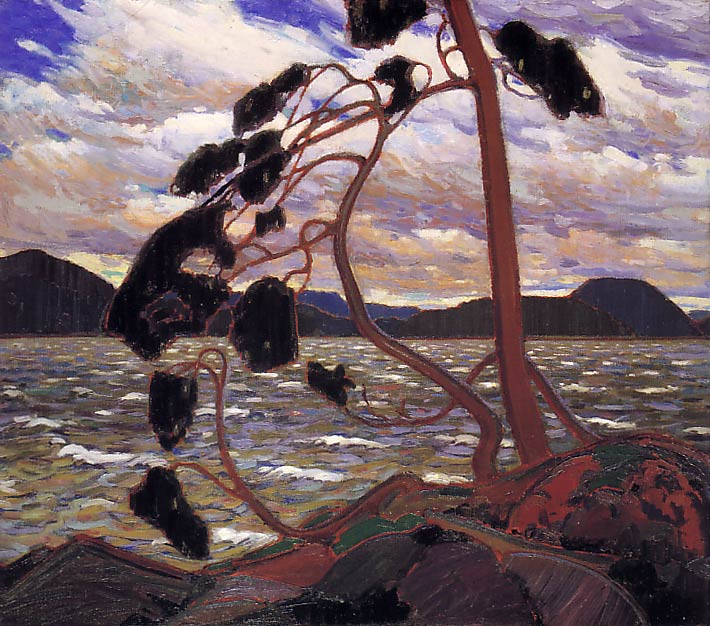 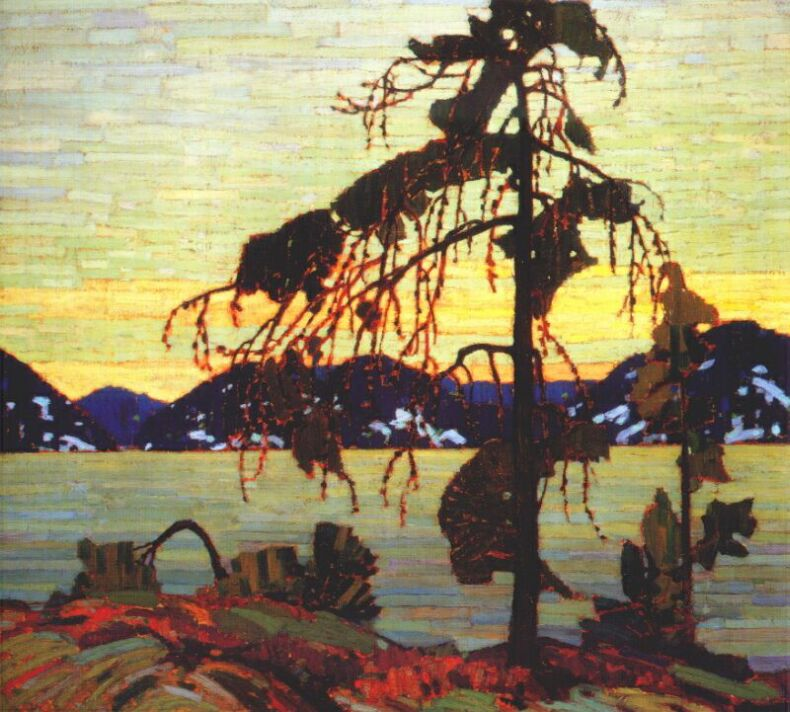 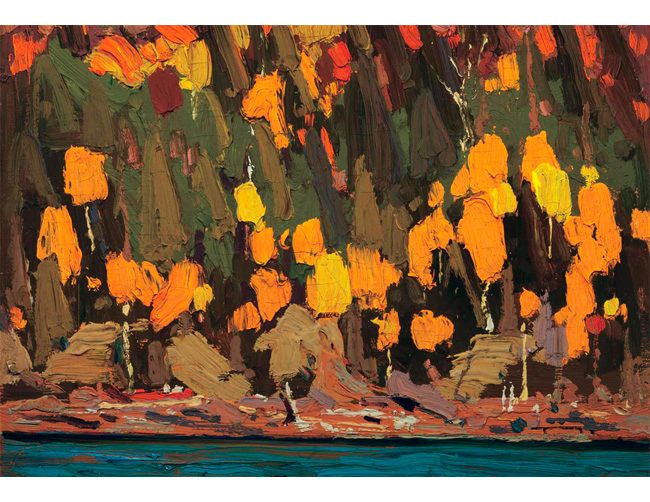 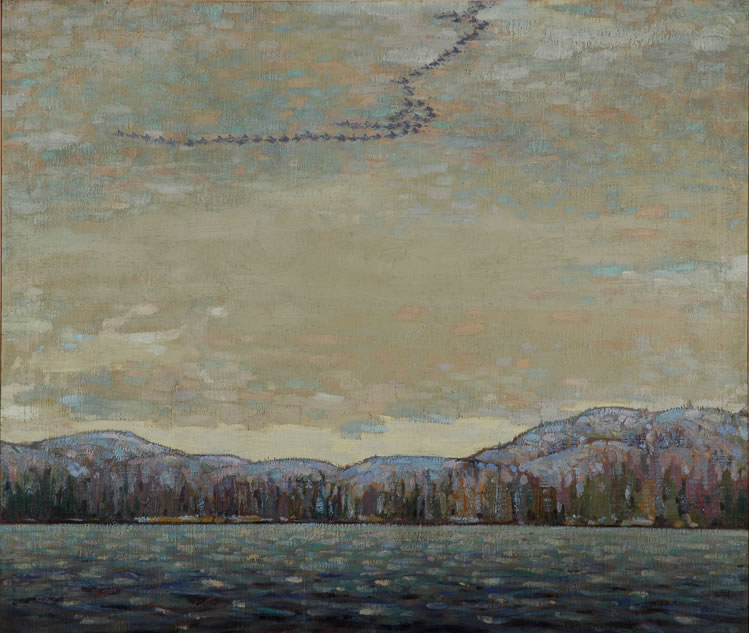 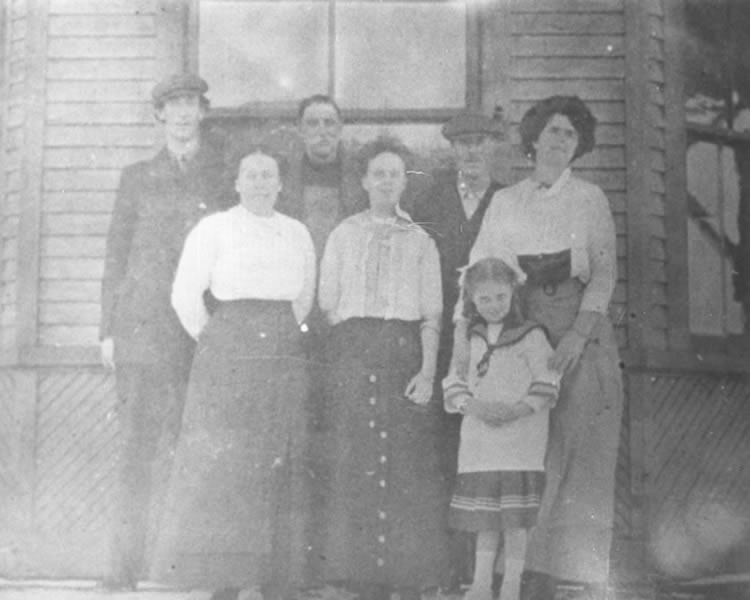 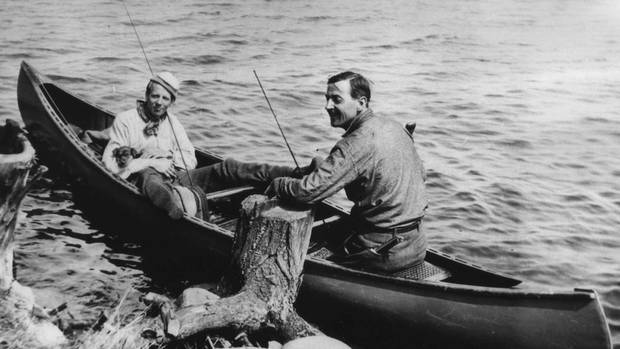 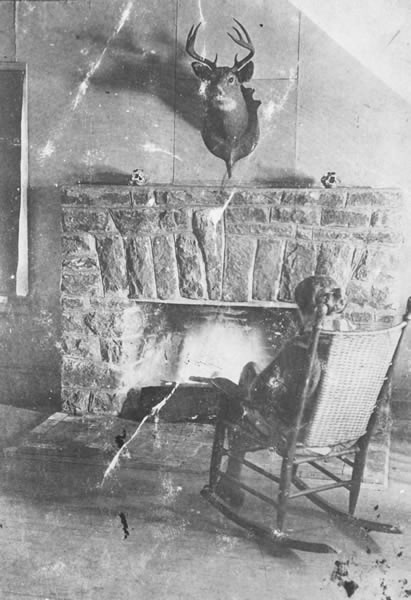 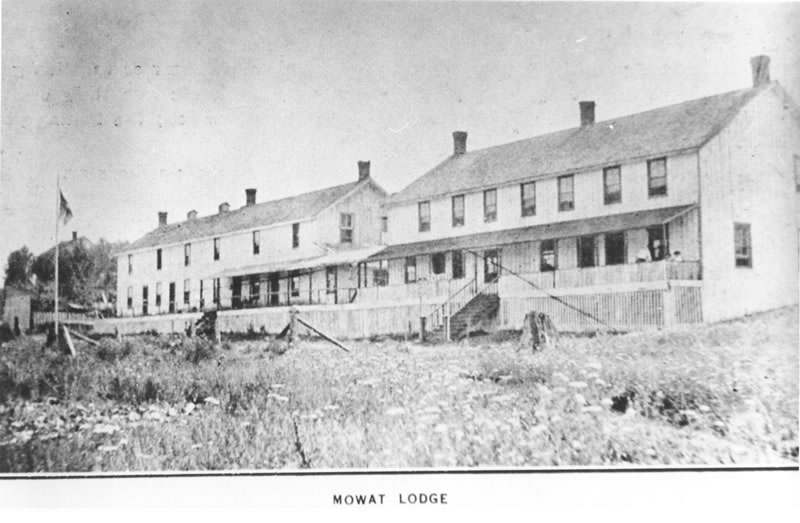 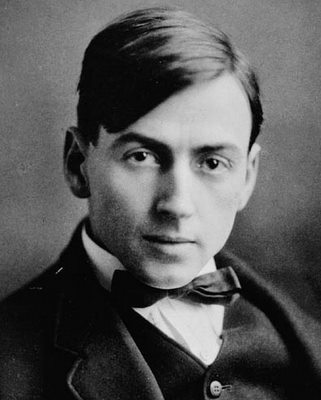 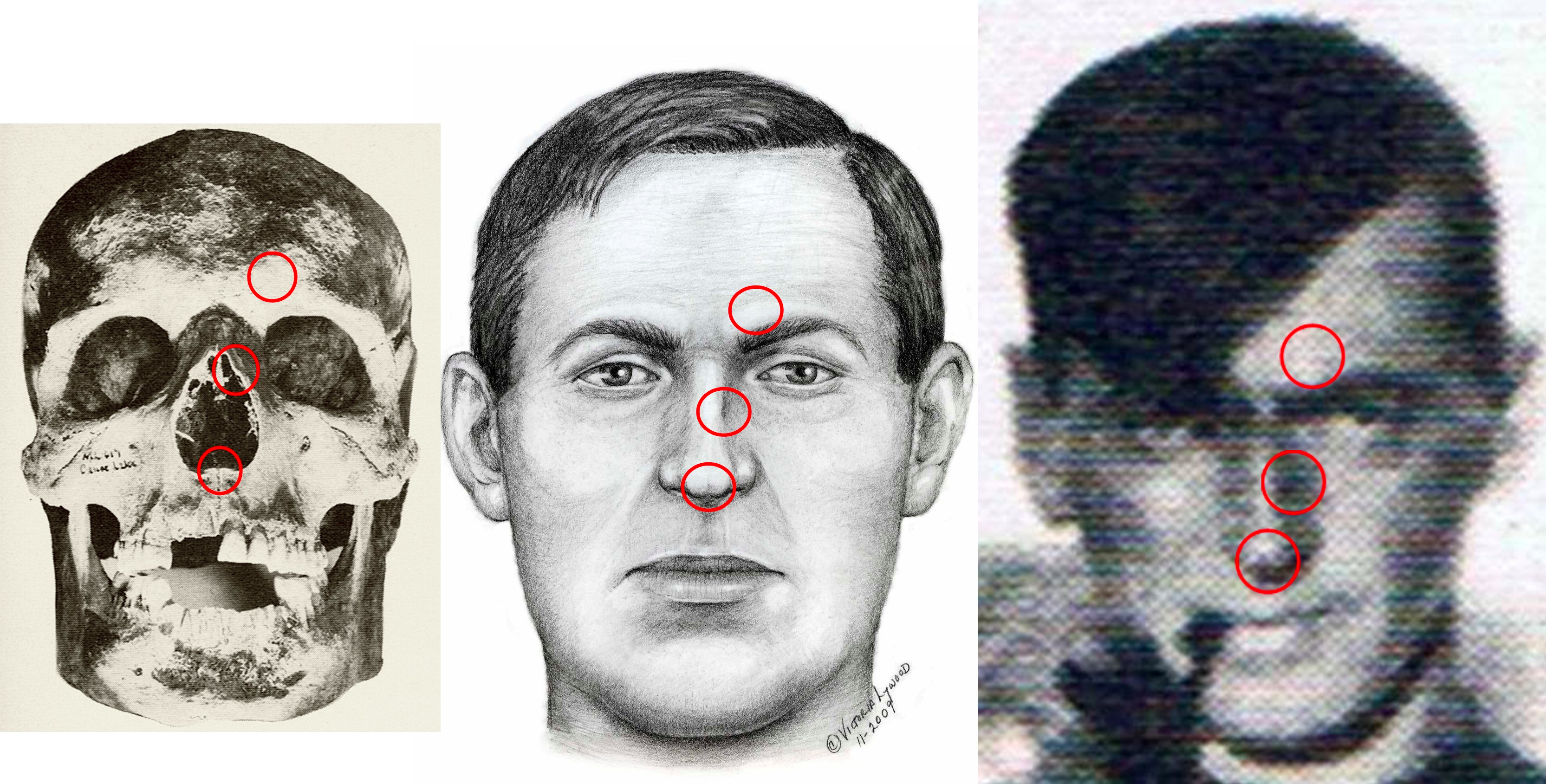 